01/10/2015Meet Director Set Up List: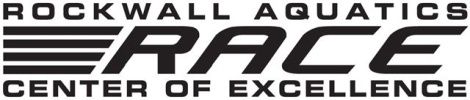 Admin:Pink paper (girls late entries)Blue paper (boys late entries)Neon green paper for swimmer change form3rd color to print coaches psyche sheets (an option but we don’t typically print in another color)Officials:DQ formsRelay takeoff formsSwimmer change formsStarter stand and table and trays for sheetsBullhorn.Awards:  Supplies:Two large hanging file boxesHanging files with tabs, labeled by event numberRibbonsLabelsPens (for initialing at time of pickup)Psych sheet for reference of events and event numbersSafety:  VestsSchematic with designated posts for SM to keep in volunteer check in.List of dutiesFirst Aid supplies...in lifeguard cabinetFacility readiness:  Touch padsChairsBleachersSignage in placeTables in place for psyche sheet sales, for meet ref papers, Hospitality:7 big tables and 4 little tablesCoffee pot – filled with tap water and ready to go – display setup filled with K-cupsTablecloths in placeDrinks in coolers iced down.Utensils out on tablesBlue jugs with ice and water for timers on deck with cupsTiming:Boxes set out for timersStop watches checked and zeroed outClipboardsVolunteer check in:Spreadsheet for each areaDescription for each job dutyClerk of Course:  Table and chairs for check in.Money boxA small hanging file box with suppliesIndividual meet entries report from MMMeet informationPaper clipsPensRunners:A home base for runners near the starter area.Control Room:Extra printer cartridgesPens, highlightersPrinter paperPaper clipsStapler01/10/2015SET UP TO DO LIST:Set up 6 foot Tables:Psych Sheet Sales/Awards – lobby in front of trophy case Volunteer check-in – Inside deck on left wall.Clerk of Course – Inside deck on right wall.Hospitality – 7 big tables – U shaped for eating.Setup Small Black Tables:Under scoreboard for officials with trays from Hillary's office.  4 Small tables – 2 along back wall for food, 2 along side wall for Blue water jugsSmall table on wall in hallway by control room for runners – tape and tray for resultsSet up Signage:  Heat/Lane AssignmentsResults Awards Clerk of CourseHospitalityVolunteer check – inMeet Mobile/Heat sheet salesBoys and Girls Positive check inPre-seeded or Positive check inVolunteers/Timers neededSet up Stations:  Volunteer check-in:Spreadsheet of volunteersHighlighterPenVolunteer tyvex bandsSafety Marshal vestsSchematic of SM stationsDescription of each job duty for reviewOfficials Table – Under scoreboardDQ formsRelay Takeoff FormsSwimmer change forms2 ClipboardsStarter area marked off with stand and ribbonAwards:  (Place supplies in the control room)Two large hanging file boxesHanging files with tabs, labeled by event #Manilla folder with event identified inside hanging file folderRibbonsLabelsPensTimers:Boxes on a chair in each laneHospitality:Tables in placeCoffee pot – working?Tablecloths in placeDrinks in cooler – ice?Clerk of Course:A small hanging file box with suppliesIndividual meet entries report from MMMeet informationPaper clipsPensLate Entry forms (pink and blue)